Oznámení o skutečném vlastníku peněžních prostředků na účtu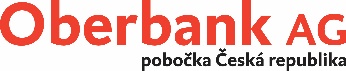 KlientAdvokátní kancelář	doplnitSídlo			doplnitIČ:			doplnit 	zastoupená/ý:		doplnit(dále uváděný / á / i jako “klient“)tímto ve smyslu ust. § 41f odst. 5 zákona č. 21 / 1992 Sb., o bankách, v platném znění,Oberbank AGse sídlem: A-4020 Linz, Untere Donaulände 28, Rakouská republikav souvislosti a prostřednictvím svojí pobočky v České republice:Oberbank AG pobočka Česká republikase sídlem: doplnitIČ: 260 80 222, DIČ: CZ26080222(dále uváděná jako „banka“ nebo „Oberbank AG“)oznamuje, žeskutečným vlastníkem peněžních prostředků složených na účet č. «spis.Úschova.Účet.Číslo komplet», zřízený klientem pro účely úschovy podle zákona č. 85 / 1996 Sb., o advokacii, resp. zákona č. 358 / 1992 Sb., notářský řád, v platném znění, je podle klientem zjištěných informací následující osoba:Pan/Paní:	Bydliště:	Rodné číslo:	Č.j. úschovy:	«spis.Spisová značka»Výše úschovy:	doplnit		Podíl (%): doplnit %Toto oznámení je platné až do doručení nového oznámení o vlastníku peněžních prostředků na výše specifikovaném účtu.Místo:	«system.Uživatel.Subjekt.Adresy.První.Obec»Dne:	«system.Datum».........................................................................Klient